PENGGUNAAN MODEL PEMBELAJARAN KOOPERATIF TIPE JIGSAW UNTUK MENINGKATKAN HASIL BELAJAR SISWA KELAS V DALAM PEMBELAJARAN IPA MATERI ALAT PENCERNAAN MAKANAN PADA MANUSIA(Penelitan Tindakan Kelas Terhadap Kelas V SDN Purwasari I Kecamatan Purwasari Kabupaten Karawang)SKRIPSIdiajukan untuk melengkapi salah satu syaratujian sidang sarjana pendidikanProgram Studi Pendidikan Guru Sekolah DasarOleh :Trisnayati Fauzi085060031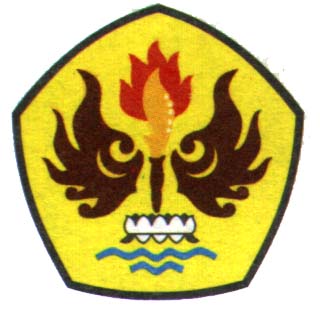 PROGRAM STUDI PENDIDIKAN GURU SEKOLAH DASARFAKULTAS KEGURUAN DAN ILMU PENDIDIKANUNIVERSITAS PASUNDANBANDUNG2012